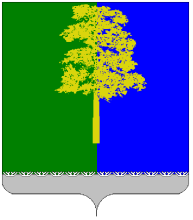 Муниципальное образование Кондинский район(Ханты – Мансийский автономный округ – Югра)ГЛАВА КОНДИНСКОГО РАЙОНАПОСТАНОВЛЕНИЕот 07 августа 2015 года                                    	                                        № 36-ппгт.МеждуреченскийО награжденииРуководствуясь решением Думы Кондинского района от 15 сентября 2011 года № 135 «Об утверждении Положения о почетном звании и наградах Кондинского района», на основании протокола заседания Межведомственной комиссии по наградам от 06 августа 2015 года № 18, представленных документов:Наградить Почетной грамотой главы Кондинского района 1) за особый вклад в социально–экономическое развитие Кондинского района, добросовестную профессиональную деятельность, активную жизненную позицию и в связи с празднованием 300-летнего юбилея со Дня образования поселка Кондинское:Доронину Галину Николаевну - начальника организационного отдела администрации городского поселения Кондинское, пгт.Кондинское;Ефимова Валерия Ивановича - коммерческого директора общества с ограниченной ответственностью «ЛПП СТИМУЛ», пгт.Кондинское;Зольникову Лидию Владимировну - музейного смотрителя муниципального учреждения культуры «Районный краеведческий музей имени Н.С.Цехновой», пгт.Кондинское;Мотышева Михаила Валерьевича - директора муниципального казенного учреждения «Культурно-досуговое учреждение «Созвездие Конды», пгт.Кондинское;Першину Веру Феофановну - заместителя генерального директора             по коммерческой деятельности закрытого акционерного общества «Кондаавиа», пгт.Кондинское.2) за особый вклад в социально–экономическое развитие Кондинского района, активную жизненную позицию и в связи с празднованием 40-летнего юбилея со Дня образования Кондинской районной  организации ветеранов войны и труда, Вооруженных сил и правоохранительных органов:Актаеву Тамару Андреевну – пенсионера, пгт.Междуреченский;Зорину Екатерину Александровну – пенсионера, п.Лиственичный;Кузьминых Екатерину Алексеевну – пенсионера, пгт.Мортка;Ягаловича Викентия Иосифовича – пенсионера, пгт.Мортка.2. Наградить Благодарственным письмом главы Кондинского района1) за особый вклад в социально–экономическое развитие Кондинского района, добросовестную профессиональную деятельность, активную жизненную позицию и в связи с празднованием 300-летнего юбилея со Дня образования поселка Кондинское:Бакаеву Нину Аркадьевну - главного бухгалтера закрытого акционерного общества «Кондаавиа», пгт.Кондинское;Ильяшенко Сергея Анатольевича - начальника службы наземного обеспечения закрытого акционерного общества «Кондаавиа», пгт.Кондинское;	Мухина Александра Георгиевича - мастера производственного обучения муниципального бюджетного образовательного учреждения дополнительного образования «Кондинский учебный центр», пгт.Кондинское;	Першину Ирину Николаевну - заведующего филиалом бюджетного учреждения Ханты-Мансийского автономного округа – Югры «Комплексный центр социального обслуживания населения «Фортуна», пгт.Кондинское.2) за особый вклад в социально–экономическое развитие Кондинского района, активную жизненную позицию и в связи с празднованием 40-летнего юбилея со Дня образования Кондинской районной  организации ветеранов войны и труда, Вооруженных сил и правоохранительных органов:	Марфину Аликтину Александровну – пенсионера, пгт.Междуреченский.3. Настоящее постановление опубликовать в газете «Кондинский вестник» и разместить на официальном сайте органов местного самоуправления Кондинского района.4. Контроль за выполнением настоящего постановления оставляю                          за собой. Исполняющий обязанности главы Кондинского района						         С.А.Мельник